Torrington Wyoming Farmer’s Market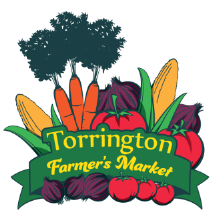 4516 US Hwy 26/85 • Torrington, WY  82240Vendor Contract“Providing a venue for local producers to market their products”Business Name ______________________________________________________________________________Contact Person ______________________________________________________________________________Address: _________________________________________________________ City ______________________State ___________________ Zip Code _________________________ Phone ____________________________Web Address _______________________________________________ Email ___________________________ Products to be sold at market – Please list a few products for advertising purposes1._________________________________________   2.______________________________________________3._________________________________________  4.______________________________________________Vendor of the Week:  Each week a vendor may be featured in market advertising. Please circle the week(s) below during which you would like to be featured and list product(s) you would like to feature: _____________________________________________________________________________________________________________________[    ] Permission to use information for advertisingBooth cost:  $10 per market up to 10 markets. No more than $100 will be collected per vendor during the summer market season. No electricity available. Please make checks payable to Torrington Farmers Market. Please return this application and payment to: Torrington Farmers Market, 4516 US HWY 26/85, Torrington, WY 82240Market Dates for 2021 – check the dates that correspond to your season and markets you plan to attendWK1 – June 24July 1July 8July 15WK5 – July 22July 29GCFD, free day August 5August 12August 19WK 10 – August 26September 2September 9September 16September 23WK 15 – September 30October 7October 14WK18 – October 21October 28I have read and agree to abide by the Torrington Farmers Market Policies and Procedures. I understand that failure to comply with these Policies and Procedures may result in loss of privilege to sell at the market or require removal of products for sale. Vendor name _______________________________________________________________Signature_____________________________________     Date___________________________                    Torrington Wyoming Farmer’s Market4516 US Hwy 26/85 • Torrington, WY  82240Market Waiver & Release of Liability “Providing a venue for local producers to market their products”The undersigned, hereby acknowledge that I have voluntarily applied to participate in the Torrington Farmers Market (TFM).I understand that the activity of participating in the TFM involves certain real and unpredictable risks and exposures.  I am cognizant of the risks and dangers inherent with the activities in which I will be participating and acknowledge that I am fully capable of participating in the TFM.  I willingly assume ALL risk of injury and damages as my responsibility, including damages to produce, property and/or person whether such risks are obvious or not obvious, intentional, or unintentional.I understand and agree that any bodily injury, death, or loss and expenses as a result of my negligence arising out of my participation with the TFM are my sole and full responsibility.As lawful consideration for being permitted to participate in the TFM, I intentionally, voluntarily, knowingly and intelligently WAIVE any and all claims, losses, injuries, demands, damages, and causes of action that may now or hereafter arise out of my participation in said TFM and RELEASE from any legal liability and agree not to sue, claim against the property of or prosecute and to INDEMNIFY and HOLD HARMLESS TFM, attorneys, appointees, agents, representatives, and employees for any and all injury, loss, damages or death caused by or resulting from my voluntary participation in the activities mentioned in Paragraph 1, whether or not such injury or death was caused by negligence or any other cause.This contract shall be legally binding upon me, my spouse, my children, my heirs, my estate, agents, successors, assigned legal guardians, and my personal representatives.I have carefully read the 2021 Policies and Procedures of the Torrington Wyoming Farmers Market and this agreement and fully understand the contents.  I am aware that I am releasing legal rights that I otherwise may have and I enter into this contract on behalf of myself of my own free will and with full comprehension and awareness of the risks involved.  THIS IS A WAIVER AND RELEASE OF LIABILITY.  DO NOT SIGN THE RELEASE IF YOU HAVE NOT READ IT COMPLETELY OR DO NOT UNDERSTAND OR DO NOT AGREE WITH ANY OF ITS TERMS.Vendor name ____________________________________________________________Signature___________________________________________Date____________________